Name 	  Date 	  Class 	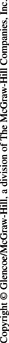 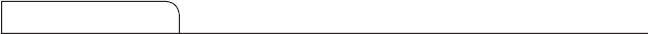 	LESSON 3Using Electromagnetic WavesDirections: Use your textbook to fill in the table.Electromagnetic Waves	53Electromagnetic WaveCharacteristicsCommon Uses1.	Radio wavesa.b.2.	Microwavesa.b.3.	Infrared wavesa.b.4.	Light wavesa.b.5.	Ultraviolet wavesa.b.6.	X-raysa.b.7.	Gamma raysa.b.